Nachweis Praktikaberichte am Freshman Institute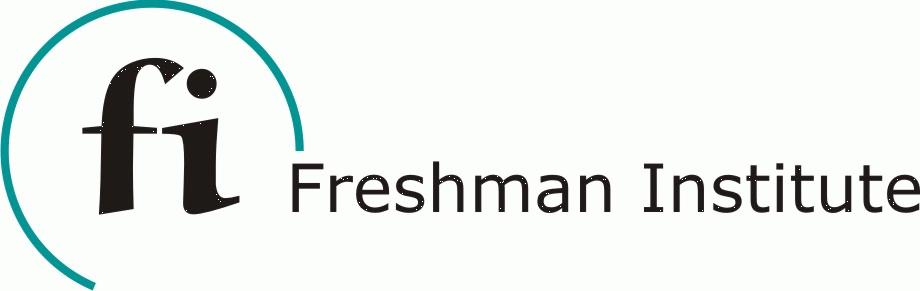 Nachweis Praktikaberichte am Freshman InstituteNachweis Praktikaberichte am Freshman InstituteNachweis Praktikaberichte am Freshman InstituteFamilienname:Vorname:Sprachgruppe:Praktikumsgruppe:1aWoche:Praktikum:Anerkannt (Unterschrift des Lehrers)Anerkannt (Unterschrift des Lehrers)ausgefallenElektrolabor02.01. – 06.01.2017Elektrolabor09.01. – 13.01.201710. 01. ist HochschulbesuchstagElektrolabor16.01. – 20.01.2017Technomathematik23.01. – 27.01.2017Technomathematik30.01. – 03.02.2017Physik06.02. – 10.02.2017Mechanische Werkstatt13.02. – 17.02.2017Mechanische Werkstatt20.02. – 24.02.2017Mechanische Werkstatt